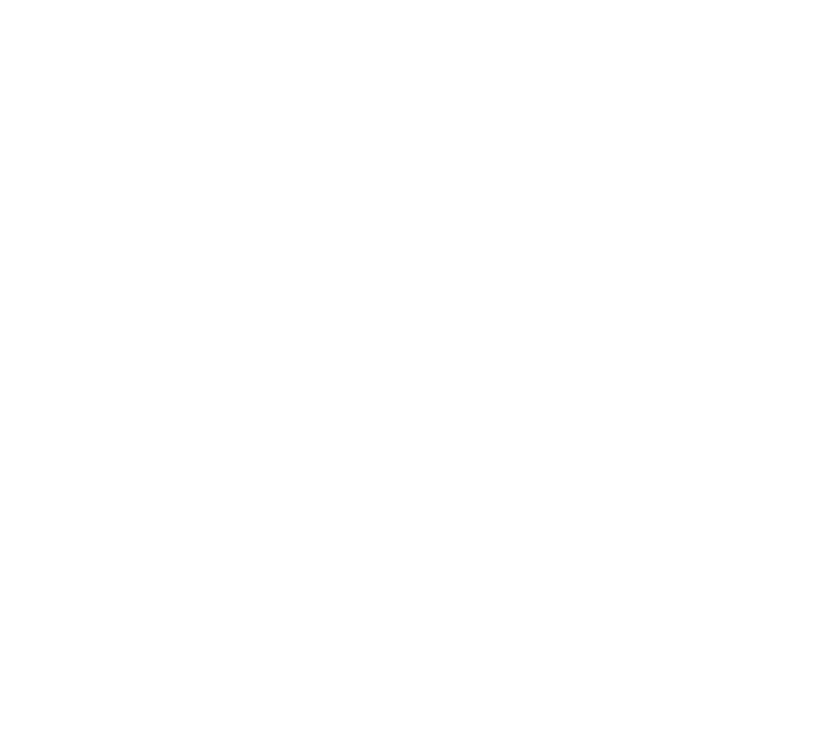 Surrey Pharmaceutical Needs AssessmentSupplementary Statement: Pharmacy consolidations (mergers)09/03/2023This Supplementary Statement to the Surrey Pharmaceutical Needs Assessment is issued in accordance with The National Health Service (Pharmaceutical Services, Charges and Prescribing) (Amendment) Regulations 2016, Part 2: Amendments relating to consolidation applications and covers amendments to the NHS (Pharmaceutical Services) Regulations 2013 (principal Regulations).Publication of this supplementary statement becomes part of the Surrey Pharmaceutical Needs Assessment 2022.The following consolidation application was received under Regulation 26a of the principal Regulations:Consolidation onto the site at 34 Church Walk, Caterham, CR3 6RT of Boots Pharmacy (continuing site) already at that site and Boots Pharmacy currently at Eothen House, Eothen Close, Caterham, CR3 6JU (closing site)This consolidation was approved by the NHS England Pharmaceutical Services Regulations Committee (PSRC) on 9th March 2023.It is the opinion of the Surrey Health and Wellbeing Board (HWB) that at this point in time the consolidation and removal of the chemist premises from the pharmaceutical list as a consequence of the consolidation application does not create a gap in current pharmaceutical services provision that could be met by a routine application:(a) to meet a current or future need for pharmaceutical services; or(b) to secure improvements, or better access, to pharmaceutical services.NHSE Pharmacy and Optometry informs us that after consolidation: Proposed core opening hours will increase by 2 hours per week. Proposed total opening hours will increase by 2.5 hours per week, overall opening time will be 54 hours per week.Site 1(remaining site) opens on a Saturday and Sunday, the closing site is not open at weekends, so no loss of pharmacy provision by means of opening hours at weekends.The application informs us that after consolidation:There is no proposed change to advanced and enhanced services offered:Access to pharmaceutical services will not be affected.Proposed facilities will not change.The potential change of local populations due to large scale housing developments has been considered as part of the PNA published on 1 October 2022. Whilst this application will not be affected by the construction of new housing developments within the next 3 years (the time frame considered in the PNA), the HWB suggests that future mergers/ consolidations in Tandridge, should consider Tandridge’s local development plans.Review of the Local Plans and further housing developments will be undertaken through the mechanism of supplementary statements and in future PNAs.Tandridge does not currently have any applications for housing developments of over 2,000 dwellings. The Council has an emerging Local Plan1 that is currently undergoing examination. The Plan sets out a new development strategy for the district to provide homes within the Plan period up to 2033, including the development of a new South Godstone Garden CommunityThe application does not make specific reference to staffing levels. We caveat our opinion overleaf on the assumption that arrangements to staffing and operating models at the continuing site will ensure that the rate of dispensing across Tandridge borough will be unaffected by the closure of site 2.  Date Surrey Pharmaceutical Needs Assessment published1st October 2022Surrey Pharmaceutical Needs Assessment review date1st October 2025 Supplementary statement no.3Date authorised by Surrey Health and Wellbeing Board25th October 2022Date supplementary statement published09/03/2023